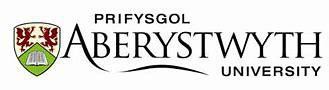 House of Commons & Senedd Cymru Welsh Parliament Placement Schemes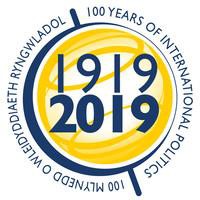 APPLICATION FORM – SUMMER 2024Name:  	E-mail:  	Degree Scheme:  	Year of study:  	Term-Time Address:  	Home Address:  	In the interest of both student and MP/MS, we need to match interests as far as possible.1. Indicate any policy areas which are of particular interest to you.2. If you have a preference for Westminster or Cardiff, please indicate below.3. Please give the name of the MP/MS for your home constituency and their party.This form should be completed and submitted with the rest of the application, together with a CV, and a one-page explanation of why you want to go on the scheme, by e-mail to R. Gerald Hughes (rbh@aber.ac.uk) and Ceuron Tecwyn (cet18@aber.ac.uk) by 15 February 2024. If selected to go forward for a placement, the CV and personal statement will be sent to potential host MPs/MSs. This application form is for Departmental purposes only. All applicants will be notified by e-mail by 25 February 2024 as to whether, or not, they have been shortlisted. The provisional interview dates for shortlisted candidates is the week beginning 4 March 2024. Candidates who have been successful in their application for this scheme will be notified during the week beginning 11 March 2024.Students put forward for the House of Commons and Senedd Cymru Welsh Parliament Placement Scheme will be chosen on merit by the selection committee. Selection is at the discretion of the Department and the decision taken is final. The Department reserves the right to withdraw the placement opportunity from selected students whose performance or conduct is deemed unsatisfactory, either prior to, or during the placement itself. While the Department makes every reasonable effort to place selected students with a suitable MP/AM, all placements are subject to agreement by host AMs/MPs and therefore cannot be guaranteed. I have read and accept the above statement.Signed:                                                                                              Date:                                                                